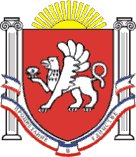 РЕСПУБЛИКА КРЫМ НИЖНЕГОРСКИЙ РАЙОННОВОГРИГОРЬЕВСКИЙ СЕЛЬСКИЙ СОВЕТ24-я сессия 2-го созываРЕШЕНИЕ«14» марта 2022 годас.Новогригорьевка                                                                                                 № 6Об утверждении Порядка формирования и деятельности коллегиального органа (комиссии), осуществляющего проведение конкурсного отбора инициативных проектов в Новогригорьевском сельском поселенииНижнегорского района Республики Крым.В соответствии с Федеральным законом от 20 июля 2020 года № 236-ФЗ «О внесении изменений в Федеральный закон «Об общих принципах организации местного самоуправления в Российской Федерации»,НОВОГРИГОРЬЕВСКИЙ СЕЛЬСКИЙ СОВЕТ РЕШИЛ:Утвердить Порядок формирования и деятельности коллегиального органа (комиссии), осуществляющего проведение конкурсного отбора инициативных проектов в Новогригорьевском сельском поселении Нижнегорского района Республики Крым согласно приложению, к настоящему решению.Контроль за выполнением решения возложить на постоянную депутатскую комиссию по социальным вопросам и нормативной деятельности.Решение вступает в силу после его официального опубликования (обнародования).Председатель Новогригорьевского сельского совета -глава администрации Новогригорьевскогосельского поселения	А.М.ДанилинПриложение к решению Новогригорьевского сельского совета Нижнегорского района Республики Крым от 14.03.2022г. №6Порядокформирования и деятельности коллегиального органа (комиссии), осуществляющего проведение конкурсного отбора инициативных проектов вНовогригорьевском сельском поселении Нижнегорскогорайона Республики КрымСостав коллегиального органа (далее – Согласительная комиссия) формируется администрацией Новогригорьевского сельского поселения Нижнегорского района Республики Крым. При этом половина от общего числа членов Согласительной комиссии должна быть назначена на основе предложений Совета Новогригорьевского сельского поселения Нижнегорского района Республики Крым.В заседаниях Согласительной комиссии могут участвовать приглашённые лица, не являющиеся членами Согласительной комиссии.Инициаторы проектов и их представители могут принять участие в заседании Согласительной комиссии в качестве приглашённых лиц для изложения своей позиции по инициативным проектам, рассматриваемым на заседании.Согласительная комиссия осуществляет следующие функции:рассматривает, оценивает представленные для участия в конкурсном отборе инициативные проекты в соответствии с критериями оценки инициативных проектов согласно приложению 2 к настоящему Порядку;формирует итоговую оценку инициативных проектов;принимает решение о признании инициативного проекта прошедшим или не прошедшим конкурсный отбор.Согласительная комиссия состоит из председателя Согласительной комиссии, заместителя председателя Согласительной комиссии, секретаря Согласительной комиссии и членов Согласительной комиссии.Полномочия членов Согласительной комиссии:председатель Согласительной комиссии:руководит деятельностью Согласительной комиссии, организует её работу; ведёт заседания Согласительной комиссии, подписывает протоколызаседаний;осуществляет общий контроль за реализацией принятых Согласительной комиссией решений;участвует	в	работе	Согласительной	комиссии	в	качестве	члена Согласительной комиссии;заместитель председателя Согласительной комиссии:исполняет полномочия председателя Согласительной комиссии в отсутствие председателя;участвует	в	работе	Согласительной	комиссии	в	качестве	членаСогласительной комиссии;секретарь Согласительной комиссии:формирует проект повестки очередного заседания Согласительной комиссии; обеспечивает подготовку материалов к заседанию Согласительной комиссии; оповещает членов Согласительной комиссии об очередных её заседаниях; ведёт и подписывает протоколы заседаний Согласительной комиссии;участвует в работе Согласительной комиссии в качестве члена Согласительной комиссии;члены Согласительной комиссии:осуществляют рассмотрение и оценку представленных инициативных проектов;участвуют в голосовании и принятии решений о признании инициативного проекта прошедшим или не прошедшим конкурсный отбор.Согласительная комиссия вправе принимать решения, если в заседание участвует не менее половины от утвержденного состава ее членов.Решение Согласительной комиссии об инициативных проектах, прошедших конкурсный отбор, принимается открытым голосованием простым большинством голосов присутствующих на заседании лиц, входящих в состав Согласительной комиссии.В случае равенства голосов решающим является голос председательствующего на заседании Согласительной комиссии.Решения Согласительной комиссии оформляются протоколами в течение 4 рабочих дней со дня заседания Согласительной комиссии, подписываются председателем и секретарём Согласительной комиссии и направляются членам Согласительной комиссии в течение 1 рабочего дня со дня подписания протокола.В протоколе указывается список участвующих, перечень рассмотренных на заседании вопросов и решение по ним.